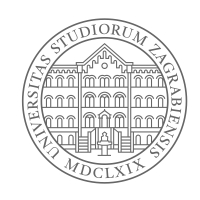 Sveučilište u Zagrebu  Građevinski fakultetPRIJAVAza upis u I. godinu diplomskog sveučilišnog studija građevinarstva u akademskoj godini 2018./2019.*	popunjava referada**	1. Geotehnika	2. Hidrotehnika	3. Konstrukcije	4. Materijali	5. Organizacija građenja 	6. Prometnice	7. Teorija i modeliranje konstrukcijaTraženi podaci koristit će se isključivo u svrhu prijave za provedbu razredbenog postupka na Fakultet i u druge svrhe se neće koristiti.JMBAG: (prepisati broj sa studentske iskaznice)JMBAG: (prepisati broj sa studentske iskaznice)OIB:OIB:IME:IME:PREZIME:PREZIME:DATUM I MJESTO ROĐENJA:DATUM I MJESTO ROĐENJA:ADRESA:ADRESA:MOBITEL:MOBITEL:UKUPNO OSTVARENO ECTS BODOVA:UKUPNO OSTVARENO ECTS BODOVA:UKUPNA OCJENA STUDIJA:*UKUPNA OCJENA STUDIJA:*NAZIV VISOKOG UČILIŠTA NA KOJEM JE ZAVRŠEN PREDDIPLOMSKI STUDIJ:NAZIV VISOKOG UČILIŠTA NA KOJEM JE ZAVRŠEN PREDDIPLOMSKI STUDIJ:SMJER DIPLOMSKOG SVEUČILIŠNOG STUDIJA ZA KOJI SE PRIJAVLJUJETE:(prema redoslijedu želja upisati sve smjerove)**SMJER DIPLOMSKOG SVEUČILIŠNOG STUDIJA ZA KOJI SE PRIJAVLJUJETE:(prema redoslijedu želja upisati sve smjerove)**____________________________________________________________________________________________________________________________________________________________________________________________________________________________________________________________DATUM PRIJAVE:POTPIS:Prijave slati poštom ili dostaviti osobno na adresu Građevinskog fakulteta Sveučilišta u Zagrebu, Ul. fra A. K. Miošića 26, Zagreb, Studentska referada, soba 50Prijave slati poštom ili dostaviti osobno na adresu Građevinskog fakulteta Sveučilišta u Zagrebu, Ul. fra A. K. Miošića 26, Zagreb, Studentska referada, soba 50Prijave slati poštom ili dostaviti osobno na adresu Građevinskog fakulteta Sveučilišta u Zagrebu, Ul. fra A. K. Miošića 26, Zagreb, Studentska referada, soba 50Prijave slati poštom ili dostaviti osobno na adresu Građevinskog fakulteta Sveučilišta u Zagrebu, Ul. fra A. K. Miošića 26, Zagreb, Studentska referada, soba 50